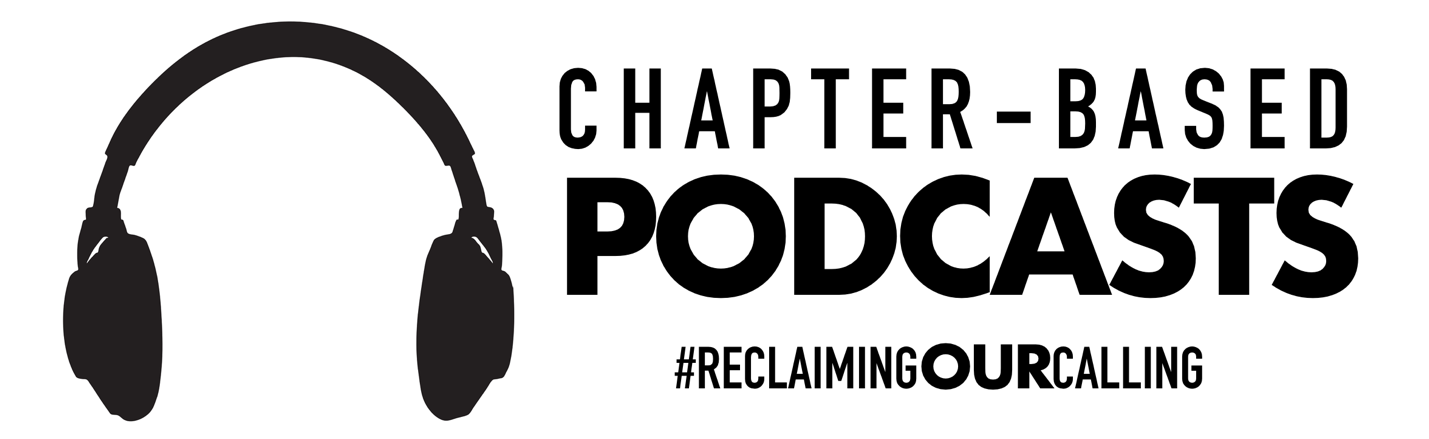 Chapter-Based Podcasts:Prologue - Ch. 3: “The Conflict”Ch. 4-5: “What Are You Holding On To?”Ch. 6: “Pausing Auto Pilot” Ch. 7: “I am NOT a Baker”Ch. 8 - Epilogue: “Beyond Buzzwords”Other Podcasts to Take Reading Deeper:Reimagine Schools with Dr. Greg GoinsReclaiming Our Calling with Dr. Brad GustafsonThe Wired Educator Podcast with Kelly CroyWEP 121: Reclaiming Our Calling, an Interview with Brad GustafsonTeachers on Fire Podcast with Tim Cavey Teachers on Fire Podcast Episode 6810-Minute Teacher Podcast with Vicki DavisReclaiming Our Calling #MotivationMondayThe Bedley Bros.The Heart of Teaching with Brad GustafsonPlanning Period Podcast with Brad ShrefflerDr. Brad Gustafson – Reclaiming Our CallingPrincipal Center Radio with Justin Baeder, PhDDr. Brad Gustafson – Reclaiming Our Calling